                      ҠАРАР                                                          РЕШЕНИЕО внесении измененийв Устав сельского поселения Нижнекачмашевский сельсоветмуниципального района Калтасинский районРеспублики Башкортостан             08 декабрь 2022 й                 № 169               08 декабря 2022 г.   д. Нижний КачмашСовет сельского поселения Нижнекачмашевский сельсовет муниципального района Калтасинский район Республики Башкортостан             р е ш и л:Внести в часть 4 статьи 18 Устава сельского                      поселения Нижнекачмашевский сельсовет муниципального района                   Калтасинский район Республики Башкортостан изменения, изложив                  их в следующей редакции:«4. Совет состоит из 7 депутатов.».Настоящее решение направить в Управление Министерства юстиции Российской Федерации по Республике Башкортостан                     для его государственной регистрации в порядке и сроки,                  установленные действующим законодательством, а также                                   для официального опубликования на портале Министерства юстиции Российской Федерации «Нормативные правовые акты                                     в Российской Федерации» в информационно-телекоммуникационной сети «Интернет (http://pravo.minjust.ru, http://право-минюст.рф, регистрационный номер и дата принятия решения о регистрации                 средства массовой информации в форме сетевого издания:                      серия Эл № ФС77-72471 от 05.03.2018 г.). Настоящее решение обнародовать в здании Администрации сельского поселения Нижнекачмашевский сельсовет муниципального района Калтасинский район Республики Башкортостан в течение семи дней со дня поступления из Управления Министерства юстиции                       Российской Федерации по Республике Башкортостан уведомления                        о его государственной регистрации.Настоящее решение вступает в силу со дня его официального опубликования (обнародования).Глава Сельского поселения                                                           В.В. МанаеваБашҠортостан РеспубликаҺының Ҡалтасы районымуниципаль районыныңТубәнге Касмаш ауыл советыауыл биләмәҺе хакимиӘте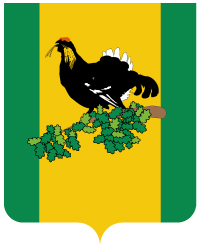 Совет сельского поселенияНижнекачмашевский сельсоветмуниципального районаКалтасинский районРеспублики Башкортостан